Субъекты МСП Республики Татарстан - подписчики smb.tattis.ru получили доступ к закупкам на сумму 5,7 млрд. руб.29.12.2015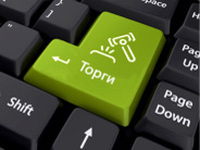 
Информационный портал для субъектов малого и среднего предпринимательства smb.tattis.ru был презентован Министерством экономики Республики Татарстан совместно с ГУП «Агентство по государственному заказу, инвестиционной деятельности и межрегиональным связям Республики Татарстан» 15 июля 2015 года в Иннополисе на Всероссийском форуме малого и среднего бизнеса «Татарстан – опора для бизнеса». Реализация проекта получила поддержку Президента Республики Татарстан Рустама Минниханова, а также участников форума.Создание smb.tattis.ru направлено на решение следующих задач субъектов малого и среднего предпринимательства:
• получение актуальной и достоверной информации о потребностях заказчиков в товарах (работах, услугах);
• информирование потенциальных заказчиков о товарах (работах, услугах), предоставляемых (выполняемых, оказываемых) предприятием;
• получение быстрого доступа на электронные торговые площадки.По состоянию на конец декабря 2015 года на портале уже почти 4 тысячи субъектов малого и среднего предпринимательства (из них на долю резидентов Республики Татарстан приходится 45%) оформили около 27,5 тыс. подписок. Следует отметить, что менее чем за полгода функционирования портала доля татарстанских предпринимателей среди общего числа субъектов МСП из других регионов выросла с 15% до 45%. Сложившаяся ситуация показывает, что татарстанские компании уже начали осознавать свои преимущества перед другими регионами России в использовании smb.tattis.ru. Одно из них заключается в том, например, что при регистрации в качестве резидента портала предприниматель автоматически получает доступ ко всем ресурсам, разработанным ГУП «Агентство по государственному заказу, инвестиционной деятельности и межрегиональным связям Республики Татарстан» в сфере поставок продукции. На этих ресурсах представлена информация по размещенным заявкам компаний, которые базируются именно в Татарстане. Следовательно, выиграв конкурс на поставку товара республиканскому заказчику, предприниматель получает преимущество в виде сокращения затрат на логистику.Предприятиями после начала использования smb.tattis.ru (с момента первой подписки на торги) в 2015 году с регулируемыми заказчиками Республики Татарстан  (по 44-ФЗ и 223-ФЗ) заключено контрактов на сумму 10,8 млрд руб., из них на 10,3 млрд руб. – резидентами Республики Татарстан. Среди организаций – резидентов Республики Татарстан,  работающих с smb.tattis.ru,  более 70% организаций являются предприятиями малого бизнеса. Такие компании приняли участие в 3 тыс. торгах, информация о которых была получена из направленных системой smb.tattis.ru извещений, и заключили контракты на сумму 5,7 млрд руб.Дополнительную информацию можно получить, обратившись в ГУП «Агентство по госзаказу РТ» по адресу: г. Казань ул. Московская, д.55.  тел: (843) 212-24-35; e-mail: smb.support@tatar.ru. 